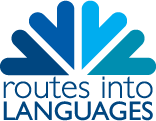 Routes into Languages North WestStudent Ambassador for School VisitBooking FormSchool name: 	___________________________________________________________________Teacher	:	___________________________________________________________________Position:  	___________________________________________________________________Address: 	______________________________________________________________________________________________________________________________________Telephone:	___________________________________________________________________E-mail:		___________________________________________________________________(All correspondence will be sent to this email address so please ensure it is one you check regularly)Date the Student is Required:________________________________________________________Time the Student is Required:________________________________________________________Details (e.g.  Why Study Language? talk, Careers with Languages talk, help with exam revision, support in language lessons etc.)Year Group:	___________________________________________________________________Number of pupils:___________________ ______________________________________________Signed:  _______________________________________		Date: _______________Charges:£75 per student for up to half a day.  Please state the contact name and address for the invoice to be sent to:_______________________________________________________________________________________________________________________________________________________________Please return this booking form to:E-mail: routes@mmu.ac.ukProject AdministratorRoutes into Languages North WestManchester Metropolitan UniversityDepartment of Languages, Information and CommunicationsGeoffrey Manton Building,  Rosamund Street WestManchesterM15 6LL0161 247 3906